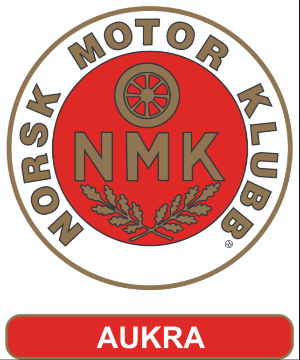 Aukra Kommunev/ kultursjef Anne Jorunn SandøyNyjordvegen 126480 AukraHøringssvar til Kulturplan Aukra kommune 2021-2024 - NMK Aukra, Motocrossbane.Vi ønsker at kulturplanen tydeligere setter idrettsutvikling som prioritert mål. Vi mener at idrettsarenaer som også legger til rette for individuelle utøvere må satses på i den neste kulturplan perioden. NMK Aukra ønsker å være med å bidra til dette, men må ha kommunen med på laget for å utvikle vårt tilbud ytterligere.NMK Aukra har behov for å oppgradere motocrossbanen for å kunne gi et breddetilbud innen motocross, både kommunalt og regionalt. Prosjektet er tilrettelagt for økt rekruttering til motorsporten.Banen på Aukra har vært tilstede siden 1989 og var preget av lite vedlikehold, manglende sikkerhet og usikker drift. Banen har vært leid bort til NMK Molde grunnet lite lokalt initiativ, interesse for aktiviteten og området. Kostnadene med å frakte hjullaster og gravemaskin over til Gossen ble for stor, dermed ble vedlikehold av banen nedprioritert. Ifbm oppstart av NMK Aukra ble det opprettet en egen gren for motocross i klubben. Vedlikehold og oppgraderinger av banen er i etterkant utført av NMK Aukra. Banen er oppgradert ihht særreglementet for motocross, mtp sikkerhetssoner, bredde, lengde og rekruttering. På grunn av prosjektets størrelse og omfang ønsker vi å få tildelt støtte fra kommunen. Vi ønsker også at dette blir prioritert i kulturplanen, og hensyntatt i handlingsplanen, med tilskudd i de forskjellige fasene. NMK Aukra motocrossbane – 2021NMK Aukra trenger oppgradering ihht særreglementet motocross 2020 – motocrossbane A-standard for regionale og nasjonale løp. Banestatus pr dags dato er breddet og forlenget for å tilfredsstille kravene til Norges Motorsportforbund. Det gjenstår fortsatt startflate med startgrinder, banedepot, vaskeplass og speakertårn. For å gjennomføre utbedringene er vi avhengige av å leie utstyr, maskiner og fagkyndige. Til dette prosjektet søker NMK Aukra støtte av kommunen gjennom kulturplanen.400.000,-  NOK		Speakertårn200.000,- NOK 		Elektrikker og rørlegger arbeid.80.000,- NOK		Transpondersløyfe250.000,- NOK		Utbedringer av depot og vaskeplass.150.000,- NOK		Utbedring av startslette og opparbeidelse av fundament for startgrind.Så langt i prosjektet har klubben lagt ned dugnads innsats til en estimert verdi av  571.600,- NOK. Beløpet er estimert av entreprenør utfra utført dugnadsarbeid.HensiktEtter at NMK Aukra tok tilbake driften av motocrossbanen har vi opplevd en enorm interesse blant barn og unge i form av rekruttering. Dette er noe vi legger stor vekt på og ønsker å utvikle videre ved å tilby et sted hvor unge og voksne får utfolde seg og dyrke interesser som ikke nødvendigvis finnes i lagidretten. Dette er et godt bidrag til god folkehelse og tilrettelegger for en sosial møteplass det ikke finnes for mange av i dag. I fylkesplan Møre og Romsdal for 2017-2020 ble det satt ett mål om å gjøre fylket mer attraktivt å bo i, drive næring i og besøke. Der var blant annet inkludering satt i fokus. Motocross er en sport uten innbytterbenk, der alle blir inkludert. Det er mangfoldet som gjør motocrossen til en fantastisk idrett. Det er en sosial plass å være og klubben ønsker at det skal være tilgjengelig for alle ved å tilby utleie av sykler og rimelig kontingent. Det kommer besøkende fra hele region Midt, men også fra sør og langt nord. Vinteren kan være en spesielt god sesong for oss da vi er den eneste banen i vår region som kan ha helårsåpent pga av vårt gunstige klima på Gossen. For å kunne fortsette å ha helårsåpent er oppgraderingene av banen vårt helt nødvendig. Utbedringene vil også utgjøre en stor del av inntekstgrunnlaget til klubben og muligheten for å tilby en helårsaktivitet til innbyggerne i Aukra kommune og region midt-norge. Oppsummering Motocrossbanen til NMK Aukra krever oppgradering som beskrevet tidligere. Krav om utforming av motocrossbane ihht særreglement motocross, følger skjerpet sikkerhetskrav og krav til fasiliteter for å få oppgradert til A-standard bane. Særreglementet gjør det enkelt og gir veiledende hjelp i form av retningslinjer for hvordan dette skal utføres for å imøtekomme de standardene de setter for hver enkelt bane.NMK Aukra ønsker at prosjekt for oppgradering av motocrossbane legges inn i handlingsprogrammet i den nye kulturplanenSøknadssum  1.080.000,- NOK.På vegne av NMK Aukra – MotocrossHermod RambøBaneansvarlig NMK Aukra